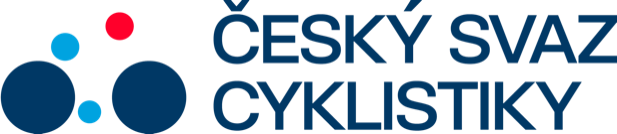 Glasgow, 11.8.2023Tisková zpráva Českého svazu cyklistikyDevátý den mistrovství světa a para cyklistka Vejvodová znovu zlatá!Para cyklistikaPara cyklistika dnes pokračovala závody s hromadným startem a českým reprezentantům se opět dařilo!Pro svůj již druhý duhový dres mistryně světa si dojela v dopoledním programu tricyklistka Pavlína Vejvodová (WT1)! Svým soupeřkám odjela hned po startu a postupně sbírala vteřiny a minuty náskoku, až to bylo úctyhodných 7 minut při projetí cílové čáry. Jako druhá skončila Eltje Malzbenderová z Nového Zélandu a třetí Kanaďanka Shelley Gautierová."Závod jsem si užila. Hned na začátku jsem se potkala se soupeřem z jiné kategorie, poté jsem půlku závodu jela sama a druhou polovinu s Carol Cook (WT2). Za výsledek jsem velmi šťastná," uvedla Pavlína v cíli závodu.Patrik Jahoda (MH1) nepotvrdil svou pozici z časovky a dojel na pátém místě. Katka Antošová (WH3) si dojela pro devátou příčku, což je vylepšení umístění o dvě příčky oproti časovce. Václav Antal (MH3) dnes bral 20. místo.Velmi kvalitní výsledek podal v závodě s hromadným startem kategorií T2 mužů Jindřich Mašín, který skončil na sedmém místě. Od páté příčky ho dělily desetiny vteřiny, když prohrál spurt o páté a šesté místo. I tak je to pro nováčka české para cyklistiky obrovský úspěch.MTBTřiadvacítkářka Adéla Holubová předvedla v pátečním programu na mistrovství světa horských kol nejlepší český výsledek, když ve svém závodě dojela na 9. místě.„Výsledek Adély je obdivuhodný vzhledem k tomu, že jí vůbec nevyšel start, horší už to ani být nemohlo a opouštěla prostor startu na posledním místě. Druhým problémem byly místní náročné technické pasáže, ale vše toto dokázala Adéla eliminovat ve výjezdech, kde naopak patřila vůbec k nejlepším,“ okomentoval výsledek reprezentační trenér Viktor Zapletal.Velmi dobré umístění si připisuje i na 19. pozici Patricie Srnská. 32. příčku obsadila Aneta Novotná a 39. místo Simona Spěšná.Mezi českými muži U23 bylo nejlepším výsledkem 28. místo Jana Zatloukala. „Honza Zatloukal se dnes v závodě kategorie U23 hodně trápil a výsledkem je až 28. místo. Naopak dobrý závod jel Filip Konečný, který navzdory nevýhodné startovní pozici a kolizi zadních řad na startu postupně stoupal pelotonem až na 39. místo. Jan Sáska do závodu ze zdravotních důvodů nenastoupil,“ doplnil reprezentační trenér Viktor Zapletal.Silniční cyklistikaS výrazným odstupem končili časovku na mistrovství světa ve skotském Glasgow čeští reprezentanti Mathias Vacek a Jakub Otruba. Trasu dlouhou 47,8 km s převýšením 280 metrů zvládl nejrychleji belgický fenomén Remco Evenepoel, který se zapsal do historie jako teprve druhý cyklista pyšnící se titulem z hromadného závodu i časovky.„Byla to extrémně těžká časovka zejména délkou. Měsíc jsem na časovkářském speciálu neseděl kvůli zraněním z pádu při etapáku Tour de Wallonie. S ohledem na tento výpadek byl můj výkon docela dobrý,“ říkal v cíli jednadvacetiletý Mathias Vacek.„Do budoucna mám určitě co zlepšovat. Musím se zaměřit na držení pozice a celkově i na síle pro tak dlouhé časovky. Ty si žádají dlouhodobou kontinuální přípravu,“ přemítal Mathias Vacek, v konečném účtování osmatřicátý.O šest pozic níže bylo ve výsledkově listině jméno Jakuba Otruby, českého šampiona v časovce. „Asfalt v dějišti šampionátu byl hodně pomalý a časovka mimořádně dlouhá a těžká. Na trase nebyly úseky, kde by si člověk mohl odfrknout. K mimořádné náročnosti přispěl i silný boční vítr, kvůli němuž bylo složitější udržet kolo v ideální stopě,“ vykládal pětadvacetiletý český reprezentant.Část závodu koukal na záda Nilse Politta, úřadujícího německého šampiona v časovce, který Otrubu na trase předjel. „Asi deset až patnáct minut jsem ho měl na dohled a viděl jsem, jakou volí stopu, což určitá výhoda byla. Ale musím uznat, že zejména v druhé polovině závodu to nebyl můj den. Jakmile se najelo do kopců, neměl jsem dobré nohy,“ přiznával Jakub Otruba klasifikovaný jako čtyřiačtyřicátý.Novým světovým šampionem v časovce je belgický cyklista Remco Evenepoel, který trasu prolétl průměrem 51,847 kilometrů v hodině! Titul získal jako první Belgičan v historii a po loňském triumfu na mistrovství světa v hromadném závodě jako teprve druhý v dějinách ovládl oba silniční závody. Před ním podobný kousek svedl Španěl Abraham Olano. Stříbro slavil dvojnásobný světový šampion v časovce Ital Filippo Ganna. Senzační bronzovou medaili vybojoval britský mladíček Joshua Tarling, který v pouhých devatenácti letech pokořil většinu favoritů!TrialV areálu Glasgow Green pokračovaly třetím dnem soutěže trialistů. Na programu byla kvalifikace mužů kategorií 20" i 26". Českým reprezentantům se ale vůbec nedařilo a k postupu do finále byli hodně daleko.Václav Kolář v kategorii 20" obsadil v semifinále až devatenácté místo. Do sobotního finále postoupilo prvních šest jezdců. To samé platilo i v kategorie 26", v níž Martin Damborský obsadil 36. místo.Sálová cyklistikaSvůj turnaj rozehráli v hale Emirates Aréně v kolové Radek Adam s Tomášem Horákem, ale do bojů ve skupině vstoupili porážkou 4:7 s rakouskou dvojicí Patrick Schnetzer, Stefan Feurstein.Dvanáct mužů v krasojízdě absolvovalo kvalifikaci. Mezi nimi Kryštof Nečas, který dostal od rozhodčích 97,73 bodů a je zatím na pátém místě. Zbylých deset mužů pojede kvalifikaci v sobotu a mezi nimi nastoupí na palubovku i Jakub Mašek.Výsledky:Para cyklistika – hromadný závodWT1 – 1. Vejvodová P. (ČR) 1:15.30, 2. Malzbender E. (NZL) + 6.55, 3. Gautier S. (CAN) + 12.59MT2 – 1. Connors D. (USA) 57.19, 2. Celen T. (BEL) +0, 3. Jager M. (GER) + 3,..6. Mašín J. (ČR) + 14MH1 – 1. Hordies M. (BEL) 1:21.17, 2. Cornegliani F. (ITA) + 20, 3. Wilcox B. (USA) + 2.29,..5. Jahoda P. (ČR) + 7.12WH3 – 1. Zeyen A. (GER) 1:24:44, 2. Parker L. (AUS) + 3, 3. Vincent A. (FRA) + 3,..9. Antošová K. (ČR) + 13.24MH3 – 1. Testa M.(ITA) 1:45.33, Quaile J. (FRA) + 0, 3. Merklein V. (GER) +0,..20. Antal V. (ČR) + 6.49MTBMuži U23 - 1. Charlie Aldridge (GBR) 1:13:53, 2. Adrien Boichis (FRA) +0:13, 3. Dario Lillo (SUI) +0:29, ... 28. Jan Zatloukal +4:51, 39. Filip Konečný +6:13, DNS Jan Sáska.Ženy U23 - 1. Samara Maxwell (AUS) 1:16:26, 2. Ginia Caluori (SUI) +1:01, 3. Ronja Blochlinger (SUI) +1:27, ... 9. Adéla Holubová +4:21, 19. Patricie Srnská +6:44, 32. Aneta Novotná +10:10 39. Simona Spěšná -2 kola.Silniční cyklistika – časovka Muži (47,8 km): 1. Evenepoel (Belg.) 55:19, 2. Ganna (It.) +12, 3. Tarling (Brit.) +48, ...38. M. Vacek +4:53, 44. Otruba (oba ČR) +5:51. Junioři (22,8 km): 1. Chamberlain (Austr.) 28:29, 2. Wiggins (Brit.) +24, 3. Leidert (Něm.) +34, ...27. Šumpík +2:06, 33. Král +2:23 (oba ČR).Trial20“ – 1. Rolls Ch. (Brit.) 800b., 2. Montalvo A. (Špan.) 750b., 3. Conejos B. (Špan.) 730b.,..19. Kolář V. (ČR) 400b.26“ – 1. Carthy J. (Brit) 800b., 2. Rodriguez D. (Špan.) 780b., 3. Seanz de Ormijana J. (Špan.) 720b.,..36. Damborský M. (ČR) 70b.FOTO: Michal Červený – MTB, Vojtěch Pavlík – para cyklistika, Jan Brychta – para cyklistika, silnice (volně k použití)Kontakt pro média:Martin Dvořák						 Marketing & Events			+420 776 697 243dvorak@ceskysvazcyklistiky.cz	ČESKÝ SVAZ CYKLISTIKY / Federation Tcheque de CyclismeNad Hliníkem 4, Praha 5, 15000, Česká republikaIČO: 49626281Telefon: +420 257 214 613Mobil:   +420 724 247 702e-mail:  info@ceskysvazcyklistiky.czID datové schránky: hdj5ugx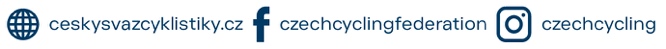 